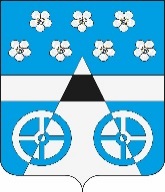 АДМИНИСТРАЦИЯ СЕЛЬСКОГО ПОСЕЛЕНИЯ ЛОПАТИНО МУНИЦИПАЛЬНОГО РАЙОНА ВОЛЖСКИЙ САМАРСКОЙ ОБЛАСТИПОСТАНОВЛЕНИЕот « 24 »  октября  2016 г.  № 1160Об установлении предельного уровня соотношений средней заработной платы руководителей, из заместителей, главных бухгалтеров и средней заработной платы работников муниципальных учреждений, муниципальных унитарных предприятий сельского поселения Лопатино     В соответствии со статьей 145, 349.5 Трудового кодекса Российской Федерации,  реализации Федерального закона № 347-ФЗ « О внесении изменений в трудовой кодекс Российской Федерации», в целях упорядочения условий оплаты труда руководителей муниципальных предприятий и учреждений, руководствуясь Уставом сельского поселения Лопатино,ПОСТАНОВЛЯЮ:Установить предельный уровень соотношения средней заработной платы руководителей, их заместителей, главных бухгалтеров и средней заработной платы работников муниципальных учреждений и муниципальных предприятий сельского поселения Лопатино - в кратности от 1 до 8 (за исключением учреждений  культуры).Установить предельный уровень соотношения средней заработной платы руководителей, их заместителей, главных бухгалтеров и средней заработной платы работников муниципальных учреждений сельского поселения Лопатино в сфере культуры - в кратности от 1 до 5. Соотношение средней заработной платы руководителей, их заместителей и главных бухгалтеров и средней заработной платы работников муниципальных учреждений и муниципальных предприятий, формируемых за счет всех финансовых источников, рассчитывается за календарный год. Определение размера средней заработной платы руководителя, его заместителей, главного бухгалтера осуществляется в соответствии с методикой, используемой при определении средней заработной платы работников для целей статистического наблюдения, утвержденной федеральным органом исполнительной власти. Средняя заработная плата работников учреждения рассчитывается без учета заработной платы руководителя, заместителя руководителя, главного бухгалтера. Информация о рассчитываемой за календарный год среднемесячной заработной плате руководителей, их заместителей и главных бухгалтеров размещаются в информационно-телекоммуникационной сети "Интернет" на официальных сайтах муниципальных учреждений и предприятий.          3. Утвердить порядок расчета соотношения среднемесячной заработной     платы ( приложение).         4. Настоящее постановление опубликовать в газете « Волжская новь» и разместить на официальном сайте администрации сельского поселения Лопатино в сети Интернет.         5. Настоящее постановление вступает в силу с 1 января 2017Глава сельского поселения Лопатино                          В.Л. Жуков Приложениек постановлению администрациисельского поселения Лопатиноот 24.10. 2016 г. № 1160Порядокрасчета соотношения среднемесячной заработной платы1. Настоящий Порядок устанавливает единый порядок расчета соотношения среднемесячной заработной платы руководителей, их заместителей, главных бухгалтеров и среднемесячной заработной платы работников муниципальных учреждений и муниципальных предприятий сельского поселения Лопатино муниципального района Волжский Самарской области для определения предельного уровня соотношения среднемесячной заработной платы руководителей, их заместителей, главных бухгалтеров муниципальных учреждений и муниципальных предприятий сельского поселения Лопатино муниципального района Волжский Самарской области (далее учреждений) и работников этих учреждений, предусмотренного Трудовым кодексом Российской Федерации.2. Расчет соотношения среднемесячной заработной платы руководителей, их заместителей, главных бухгалтеров и среднемесячной заработной платы работников учреждений производится по итогам календарного года.При расчете соотношения среднемесячной заработной платы руководителя учреждения и среднемесячной заработной платы работников этого учреждения не учитываются как в списочном составе работников, так и в фактически начисленной заработной плате работников учреждения показатели по  руководителю, заместителю(и) руководителя и главному бухгалтеру.Расчет соотношения среднемесячной заработной платы руководителя, его заместителя и главного бухгалтера организации и среднемесячной заработной платы работников этого учреждения производится отдельно по должностям руководителя, заместителя руководителя и главного бухгалтера учреждения.В случаях выполнения работы руководителем, заместителем руководителя, главным бухгалтером по совмещению профессий (должностей), при расчете их  среднемесячной заработной платы и среднемесячной заработной платы работников этого учреждения учитывается фактически начисленная заработная плата как по основной работе, так и при совмещении профессий (должностей) в целом.При работе заместителем руководителя, главным бухгалтером по совместительству при расчете их  среднемесячной заработной платы работников этого учреждения учитывается только фактически начисленная заработная плата по должностям заместителя руководителя, главного бухгалтера.3. При расчете среднемесячной заработной платы работников учреждения учитываются:а) начисленная заработная плата за отработанное время (включая стимулирующие выплаты по итогам работы), а также выплаты, обусловленные Положениями по оплате труда.б) выплаты, исчисленные исходя из среднего заработка при исполнении работником трудовых обязанностей, для оплаты отпусков, а также для других случаев, предусмотренных Трудовым кодексом Российской Федерации.4. Среднемесячная заработная плата работников учреждения рассчитывается путем деления фактически начисленной заработной платы работников списочного состава на среднюю численность указанных работников за соответствующий календарный год и на 12 (количество месяцев в году).Среднемесячная заработная плата руководителя учреждения рассчитывается путем деления фактически начисленной заработной платы руководителю за календарный год на 12 (количество месяцев в году).В случае если руководитель учреждения отработал не полный календарный год, то расчет среднемесячной заработной платы руководителя производится исходя из фактически им отработанных полных календарных месяцев.5. Соотношение среднемесячной заработной платы руководителя учреждения и среднемесячной заработной платы работников этого учреждения определяется путем деления среднемесячной заработной платы руководителя на среднемесячную заработную плату работников этого учреждения, рассчитанной в соответствии с пунктом 4 настоящего Порядка.Аналогичным образом рассчитывается соотношение среднемесячной заработной платой платы заместителя руководителя, главного бухгалтера учреждения и среднемесячной заработной платы работников учреждения.